Přechod pro chodce ul. Sibiřská_320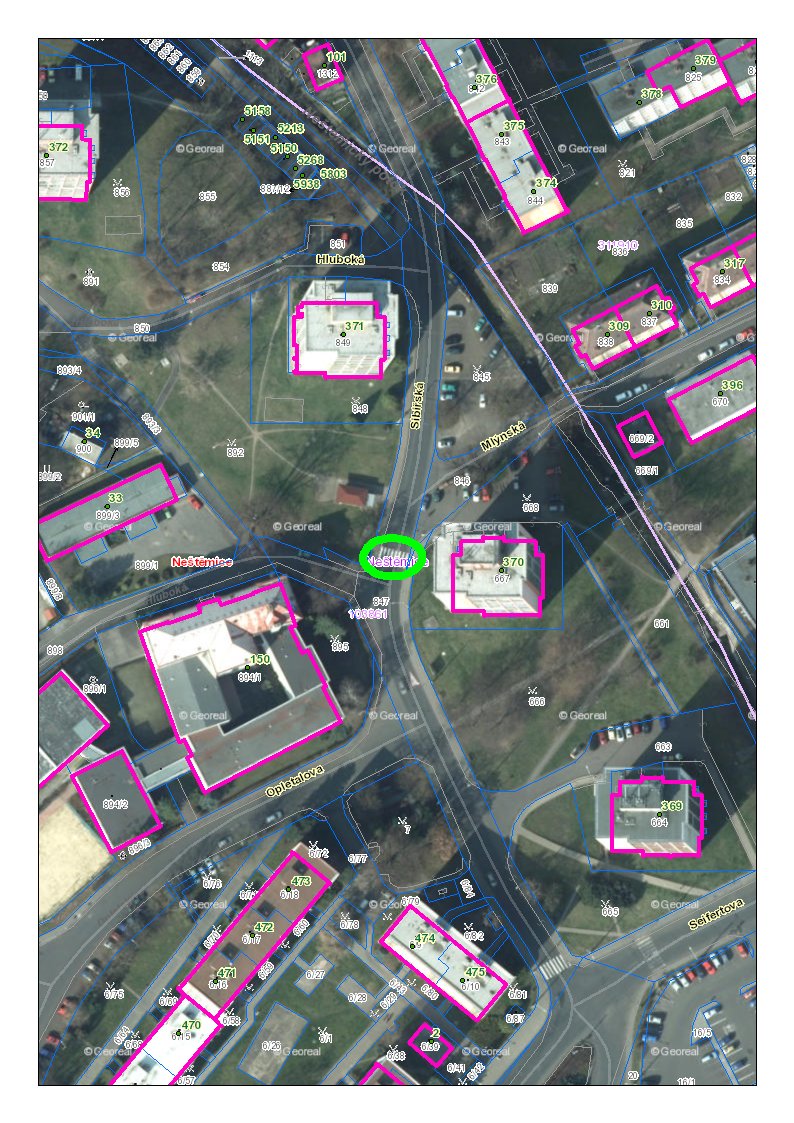 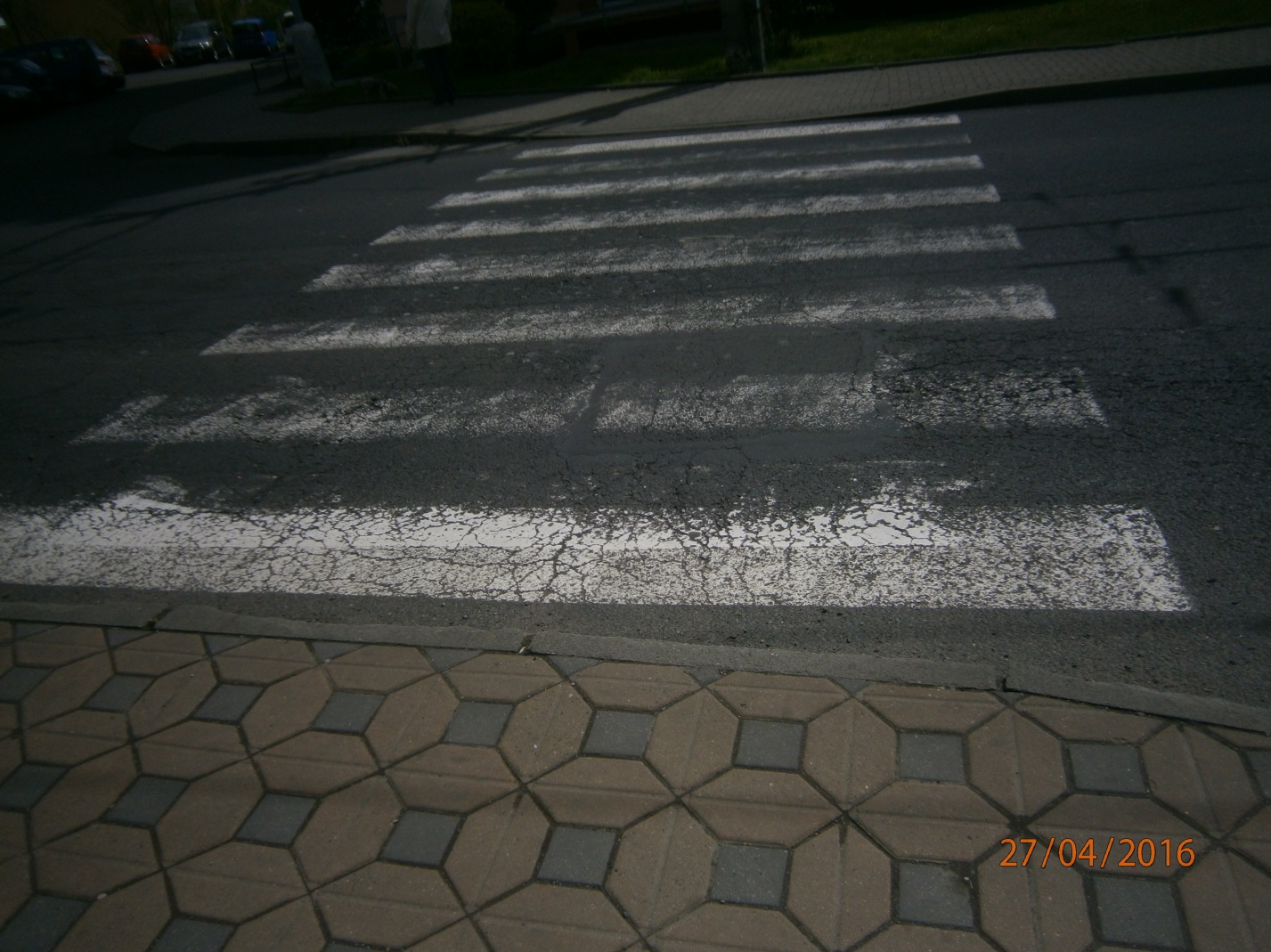 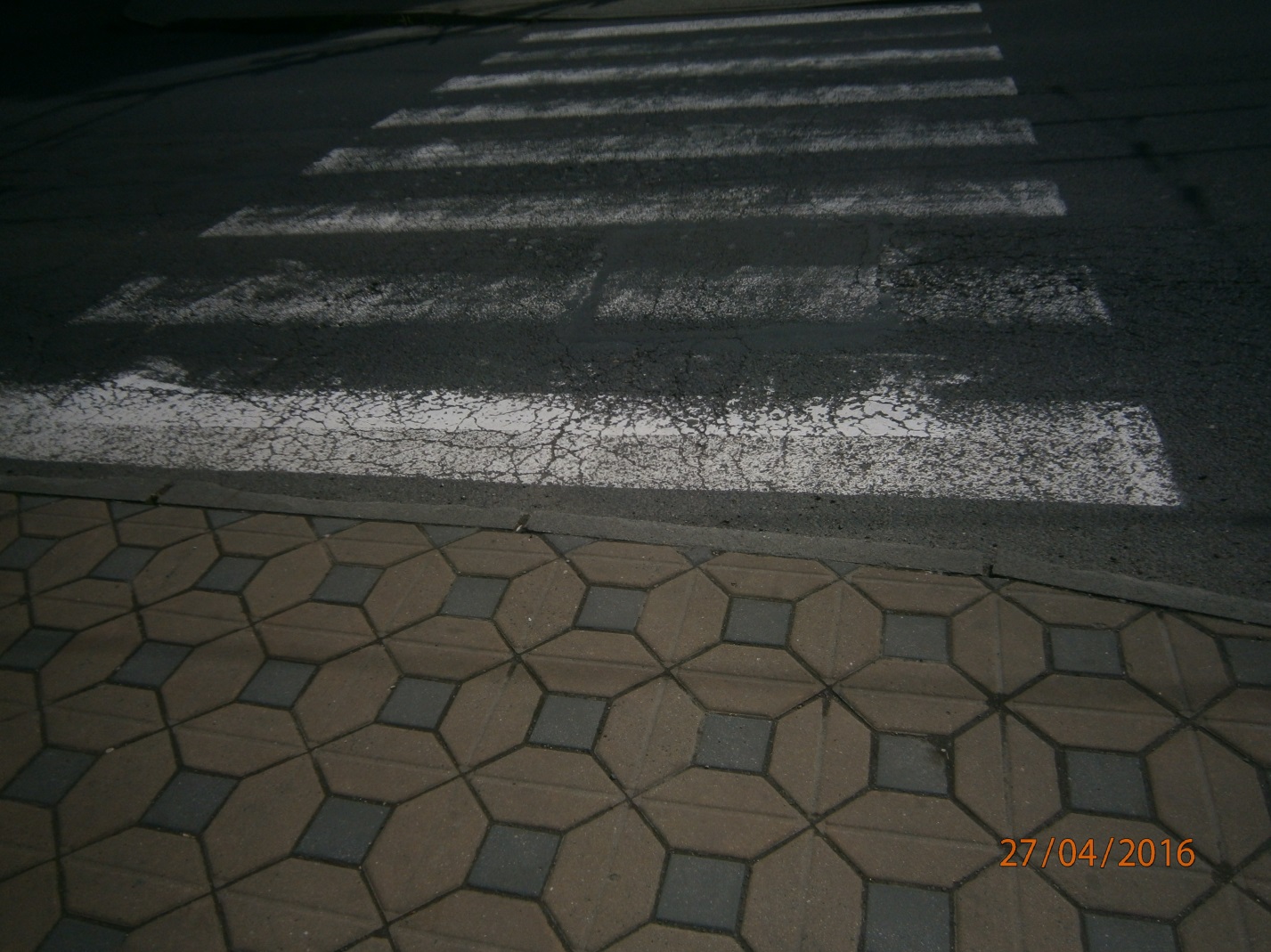 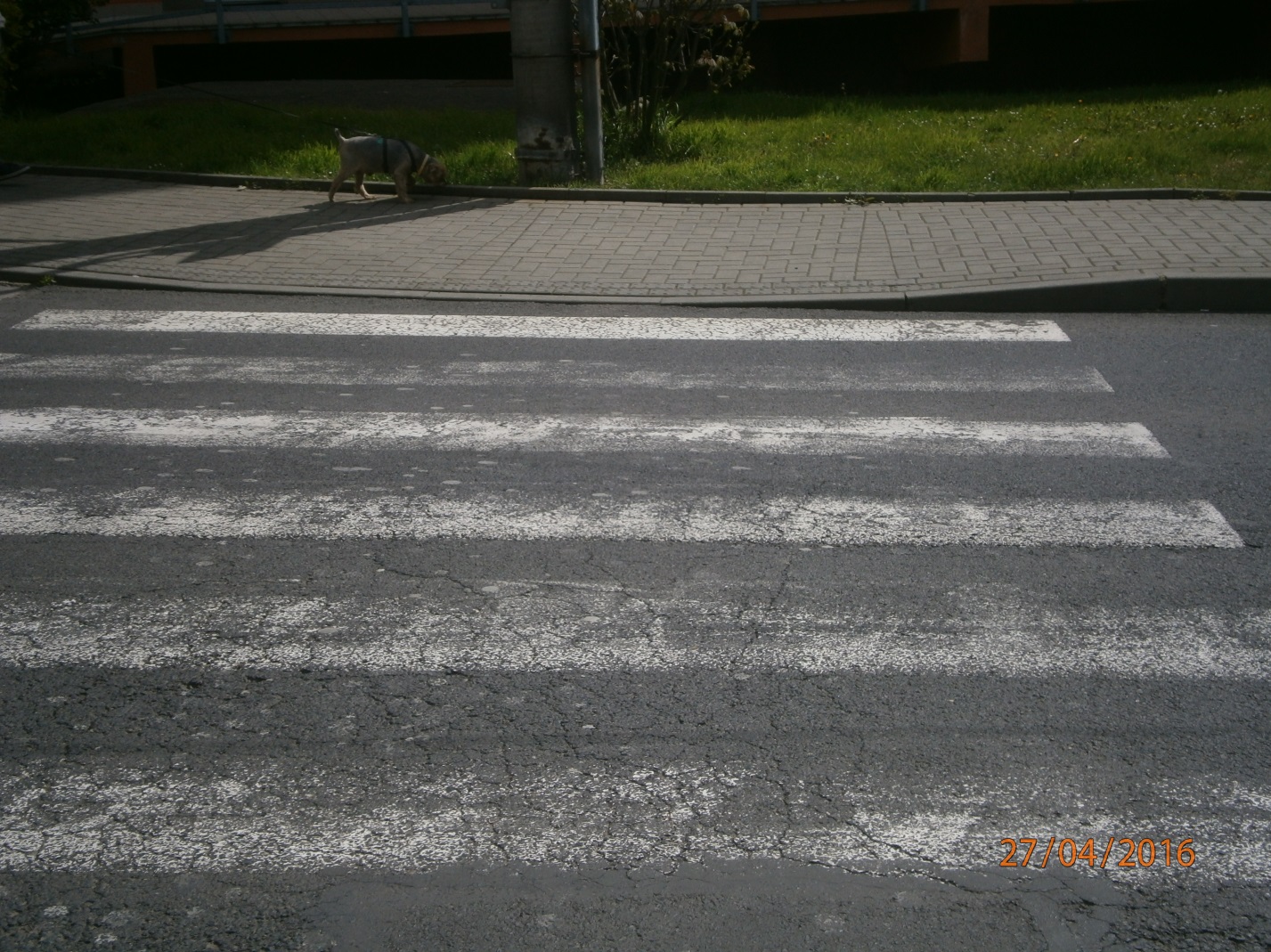 